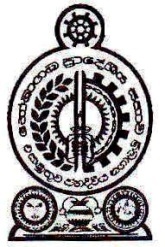 හෝමාගම ප්‍රාදේශීය සභාව2021.03.30 දින ප.ව.1.30ට රැස්වූ පරිසර හා පහසුකම් කාරක සභා වාර්තාවසැ.යු. :- මෙහි පහත සඳහන් නිර්දේශයන් පිළිබඳ සංශෝධන හා අනුමැතීන් 2021.04.20 වන දින මහ සභා වාර්තාවෙහි සඳහන් වන බව කාරුණිකව සලකන්න.පැමිණිම :-සභාපති :-	            01.ගරු ප්‍රා.ස.මන්ත්‍රී   	 -උඩුවනගේ දොන් මහින්ද මහතාසාමාජිකයින්                02. ගරු ප්‍රා.ස.මන්ත්‍රී   	 -පෙරුම්බුලි අච්චිගේ සුමතිපාල මහතා03. ගරු ප්‍රා.ස.මන්ත්‍රී    	 -එම්.ඒ.ඩී.ඩොනල් නිලන්ත මහතා04. ගරු ප්‍රා.ස.මන්ත්‍රීනී    -ඩබ්.එච්.ධනුෂ්කා උදේශි ගුණරත්න මහත්මියනොපැමිණිම :-05. ගරු ප්‍රා.ස.මන්ත්‍රී    	-කේ.ඩී.කමල් චන්දන මහතා06. ගරු ප්‍රා.ස.මන්ත්‍රී   	- මාතරගේ වසන්ත ඉන්දික මහතා07. ගරු ප්‍රා.ස.මන්ත්‍රීනී 	-කේ.ක්‍රිශාන්ති මංජුලා කුමාරි මහත්මිය08. ගරු ප්‍රා.ස.මන්ත්‍රී    	-එම්.ඒ.ඩී.අසංක නන්දන ශ්‍රිනාත් මහතා09. ගරු ප්‍රා.ස.මන්ත්‍රී    	-කේ.ඒ.ඩී.කුමුදු ප්‍රභාත් විදුරංග මහතා10. ගරු ප්‍රා.ස.මන්ත්‍රී 	-රංග උෂාඩ් අබේසිංහ මහතා11. ගරු ප්‍රා.ස.මන්ත්‍රී  	-තිලකා නන්ද නාරංතොට මහතා12. ගරු ප්‍රා.ස.මන්ත්‍රී  	-රංවලගේ අරුණ රංවල මහතානිලධාරින්:-				01. ප්‍ර.කළ.සේ.නිලධාරි		- ඒ.ඒ.අයි.ඒ.ආරච්චි මිය02. ප්‍රජා සංවර්ධන නිලධාරි	- ලලිත් නානායක්කාර මහතා03.කළ.සේවා නිලධාරී(සභා)	- පී.ජී.ප්‍රියංගනී මිය04. සෞ.පරිපාලක		- නුවන් දර්ශණ මයා			05. සෞ.පරිපාලක		- ඩබ්.ඒ.ජේ.පී.කුමාර මයා 01.	හෝමාගම ප්‍රාදේශීය සභා බල ප්‍රදේශයට අයත් ආටිගල, ජල්තර සහ හේන්පිට ප්‍රදේශයේ මාර්ගය දෙපස ඇති විදුලි පහන් කණුවල මෙම ප්‍රදේශයේ සහ වෙනත් ප්‍රදේශවල ඉඩම් වෙන්දේසිකරුවන් සහ වෙනත් ආයතනවල දැන්වීම් කටවුට් හා බැනර් එල්ලීම හේතුවෙන් මේ වන විට ප්‍රදේශයේ නගර අලංකරණය මෙන්ම ප්‍රදේශයේ ජලයට හා පරිසරයට එම තීන්තවල විෂ සහිත රසායනික ද්‍රව්‍ය මුසු වීම, මාරක රිය අනතුරු ඇතිවීම ඇතුළු පාරිසරික ගැටළු මේ වන විට පැන නැගී ඇති බැවින් පරිසර ගැටළු අවම වන ආකාරයෙන් කටයුතු කිරීම සඳහා වන කොන්දේසි පැනවීමටත් ඔවුන්ගේ ප්‍රචාරක කටයුතු සඳහා ප්‍රසිද්ධ ස්ථානවල සුදුසු පරිදි දැන්වීම් පුවරු සවි කිරීමට අවශ්‍ය කටයුතු සිදු කිරීමට පියවර ගන්නා ලෙසට හංවැල්ල පොලිස් ස්ථානාධිපති විසින් සභාවට දැනුම් දෙන ලදී.ඒ පිළිබඳව සලකා බලන ලද කාරක සභාව විසින් ඒ සම්බන්ධයෙන් සාකච්ඡා කර වැඩ පිළිවෙලක් සකස් කිරීම සුදුසු බවට නිර්දේශ කරන ලදී.02.	පොලිස් පරිසර කමිටුව හරහා කොම්පෝස්ට් බඳුන් පිළිබඳව ජනතාව දැනුවත් කිරීමේ වැඩ පිළිවෙලක් ක්‍රියාත්මක කිරීමට සුදුසු බවට නිර්දේශ කරන ලදී.03.	ගලවිලවත්ත දකුණ නියඳගල සුසාන භූමියේ රුක් රෝපණ වැඩසටහන ක්‍රියාත්මක කරන ලෙසට ගරු ප්‍රාදේශීය සභා මන්ත්‍රී පී.ඒ.සුමතිපාල මහතා විසින් කාරක සභාවේ අවධානය යොමු කරන ලදී.ඒ පිළිබඳව සලකා බලන ලද කාරක සභාව විසින් ගලවිලවත්ත දකුණ නියඳගල සුසාන භුමියේ රුක් රෝපණ වැඩ සටහනක් ක්‍රියාත්මක කිරීමට සුදුසු බවට නිර්දේශ කරන ලදී.04.	හෝමාගම ප්‍රාදේශීය සභා බල ප්‍රදේශයේ ජල්තර රණතිසර උයන පිහිටි නිවාසවලට හිමි කාණු පද්ධතිය අනවසරයෙන් ගොඩකර ඇති බවට පැමිණිල්ලක් ඉදිරිපත් වී ඇති බැවින් පොලිසිය විසින් ඒ සම්බන්ධයෙන් විමර්ශනයක් කර අදාල ඉදිරි කටයුතු කිරීමට ප්‍රාදේශීය සභාවට යොමු කර ඇති බැවින් ඒ සම්බන්ධයෙන් ඉදිරි ක්‍රියා මාර්ගයක් ගන්නා ලෙසට හංවැල්ල පොලිස් ස්ථානාධිපති විසින් කමිටුවේ අවධානයට යොමු කරන ලදී.ඒ පිළිබඳව සලකා බලන ලද කාරක සභාව විසින් ‍ස්ථානීය පරීක්ෂාවක් සිදුකර ඉදිරි කටයුතු කිරීමට සුදුසු බවට නිර්දේශ කරන ලදී.2021.03.30							උඩුවනගේ දොන් මහින්දහෝමාගම ප්‍රාදේශිය සභාවේදීය. 				ගරු ප්‍රා.ස.මන්ත්‍රී								පරිසර හා පහසුකම් කාරක සභාව